КАРАР                                                                                  РЕШЕНИЕ       22 апрель  2019 й.                   № 35/202                     22 апреля 2019 г.О внесении изменений в Решение Совета сельского поселения Верхнеяушевский сельский совет муниципального района Федоровский район Республики Башкортостан №17/105 от 27.11.2017 года «Об установлении налога на имущество физических лиц сельского поселения Верхнеяушевский сельсовет муниципального района Федоровский район Республики Башкортостан»В соответствии с Федеральным законом от 04.10.2014 г. №284-ФЗ «О внесении изменений в статьи 12 и 85 части первой и часть вторую Налогового кодекса Российской Федерации и признании утратившим силу Закона Российской Федерации «О налогах на имущество физических лиц», Федеральным законом от 06.10.2003 г. № 131-ФЗ «Об общих принципах организации местного самоуправления в Российской Федерации»,  главой 32 части второй Налогового кодекса Российской Федерации, Законом Республики Башкортостан от 30.10.2014 г. № 142-з «Об установлении единой даты начала применения на территории Республики Башкортостан порядка определения налоговой базы по налогу на имущество физических лиц исходя из кадастровой стоимости объектов налогообложения, руководствуясь пунктом 2 части 1 статьи 4 Устава сельского поселения Верхнеяушевский сельсовет муниципального района Федоровский район Республики Башкортостан, Совет сельского поселения Верхнеяушевский сельсовет муниципального района Федоровский район Республики Башкортостан, РЕШИЛ:1. Внести в Решение Совета сельского поселения Верхнеяушевский сельсовет муниципального района Федоровский район Республики Башкортостан №17/105 от 27.11.2017 г. «Об установлении налога на имущество физических лиц сельского поселения Верхнеяушевский сельсовет муниципального района Федоровский район Республики Башкортостан»  следующие изменения:1.1. Преамбулу решения изложить в следующей редакции:В соответствии с Федеральным законом от 04.10.2014 г. №284-ФЗ «О внесении изменений в статьи 12 и 85 части первой и часть вторую Налогового кодекса Российской Федерации и признании утратившим силу Закона Российской Федерации «О налогах на имущество физических лиц», Федеральным законом от 06.10.2003 г. № 131-ФЗ «Об общих принципах организации местного самоуправления в Российской Федерации»,  главой 32 части второй Налогового кодекса Российской Федерации, Законом Республики Башкортостан от 30.10.2014 г. № 142-з «Об установлении единой даты начала применения на территории Республики Башкортостан порядка определения налоговой базы по налогу на имущество физических лиц исходя из кадастровой стоимости объектов налогообложения, руководствуясь пунктом 2 части 1 статьи 4 Устава сельского поселения Верхнеяушевский сельсовет муниципального района Федоровский район Республики Башкортостан, Совет сельского поселения Верхнеяушевский сельсовет муниципального района Федоровский район Республики Башкортостан.1.2. Подпункт 2.5. пункта 2 изложить в следующей редакции:2.5. 0.1 процента в отношении гаражей и машино-мест,  в том числе расположенных в объектах налогообложения, включенных в перечень, определяемый в соответствии с пунктом 7 статьи 378.2 настоящего Кодекса, в отношении объектов налогообложения, предусмотренных абзацем вторым пункта 10 статьи 378.2 настоящего Кодекса, а также в отношении объектов налогообложения, кадастровая стоимость каждого из которых превышает 300 миллионов рублей;            2. Настоящее решение вступает в силу не ранее чем по истечении одного месяца со дня его официального опубликования и не ранее 01 января 2019 года.3. Настоящее решение опубликовать в здании администрации сельского поселения Верхнеяушевский сельсовет.Глава сельского поселения						  В. Р. ДашкинБашҡортостан  Республикаһы        Федоровка районы    муниципаль районының   Үрғе Яуыш ауыл советы      ауыл биләмәһе советы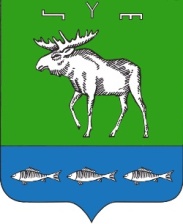  Совет сельского поселения Верхнеяушевский сельсоветмуниципального района Федоровский районРеспублики Башкортостан